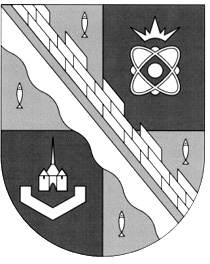 администрация МУНИЦИПАЛЬНОГО ОБРАЗОВАНИЯ                                        СОСНОВОБОРСКИЙ ГОРОДСКОЙ ОКРУГ  ЛЕНИНГРАДСКОЙ ОБЛАСТИпостановлениеот 30/04/2020 № 881О внесении изменений в постановлениеадминистрации Сосновоборского городскогоокруга от 06.04.2020 № 730  «О введениидополнительных  ограничительных и профилактических мер с целью  предотвращенияраспространения новой коронавирусной инфекции (COVID-2019) на территориимуниципального образования Сосновоборский городской округ  Ленинградской области» В соответствии  с  постановлением Правительства Ленинградской области                          от 29 апреля 2020 года № 257 «О реализации Указов Президента Российской Федерации от 2 апреля 2020 года № 239 и от 28 апреля 2020 года № 294», администрация   Сосновоборского   городского   округа  Ленинградской области                   п о с т а н о в л я е т:          1. Внести в постановление администрации Сосновоборского городского округа   от 06.04.2020 № 730 «О введении дополнительных  ограничительных и  профилактических мер с целью  предотвращения распространения новой коронавирусной инфекции (COVID-2019) на территории муниципального образования Сосновоборский городской округ  Ленинградской области» (в редакции от 10.04.2020)  следующие изменения:         1.1. Абзац 5 пункта 3 изложить в следующей редакции:         «Обязать соблюдать режим самоизоляции граждан в возрасте 65 лет и старше, а также граждан, страдающих хроническими заболеваниями, входящими в перечень заболеваний, требующих соблюдения режима самоизоляции, согласно приложению 3  к  постановлению Правительства Ленинградской области от 29 апреля 2020 года № 257. Режим самоизоляции должен быть обеспечен по месту проживания указанных лиц, в том числе в жилых и садовых домах. Разрешить посещение исключительно с 8-00 до 11-00 часов гражданами в возрасте 65 лет и старше, а также граждан, страдающих хроническими заболеваниями, входящими в перечень заболеваний, требующих соблюдения режима самоизоляции, согласно приложению 3  к  постановлению Правительства Ленинградской области от 29 апреля 2020 года № 257, объектов торговли, осуществляющих продажу продуктов питания и товаров первой необходимости».         1.2. Пункт 7 изложить в следующей редакции:          «7. Комитету образования: 7.1. Организовать в срок до 22 мая 2020 года реализацию образовательных программ начального общего, основного общего, среднего общего образования и дополнительных общеобразовательных программ через использование дистанционных образовательных технологий, позволяющих обеспечить взаимодействие обучающихся и педагогических работников опосредованно (на дому). Завершить учебный год в общеобразовательных организациях в соответствии со сроками, установленными календарными учебными графиками, но не позднее 22 мая 2020 года.7.2. Обеспечить на весь период режима повышенной готовности  работу дежурных групп в дошкольных образовательных организациях для детей работников организаций, предусмотренных пунктом 4 Указа Президента Российской Федерации от 2 апреля 2020 года № 239, пунктом 3 Указа Президента Российской Федерации от 28 апреля 2020 года № 294, с проведением обязательных дезинфекционных мероприятий в целях профилактики заболеваний, вызываемых новой коронавирусной инфекцией (COVID-19), и утренней термометрией.             7.3. Обеспечить в период с 01 по 29 мая 2020 года включительно (из расчета 21 день, исключая субботы и воскресения):          7.3.1.  получение обучающимися образовательных организаций, указанными в части 1 статьи 4.2 областного закона "Социальный кодекс Ленинградской области", в том числе оказавшимися после 30 марта 2020 года в трудной жизненной ситуации в связи с распространением новой коронавирусной инфекции (COVID-19),  наборов пищевых продуктов (сухого пайка, продовольственного пайка);           7.3.2. получение обучающимися по образовательным программам начального общего образования в образовательных организациях, реализующих основные общеобразовательные программы, бесплатно 0,2 литра молока или иного молочного продукта.            7.4. Организовать выдачу воспитанникам льготных категорий групп дошкольного образования, а также оказавшимся после 30 марта 2020 года в трудной жизненной ситуации в связи с распространением новой коронавирусной инфекции (COVID-19),   родительская плата за питание с которых не взимается, на период режима повышенной готовности или режима чрезвычайной ситуации набора пищевых продуктов (сухого пайка, продовольственного пайка),  за исключением дней фактического нахождения в образовательной организации,  на основании заявления родителей (законных представителей).           7.5. Приостановить реализацию образовательных программ спортивной подготовки и перевести обучающихся по указанным программам на самостоятельную подготовку».            1.3. Пункт 8 изложить в следующей редакции:            «8. Руководителям образовательных организаций всех форм собственности, осуществляющих  деятельность на территории Сосновоборского городского округа закрыть спортивные площадки на период режима повышенной готовности или режима чрезвычайной ситуации для использования населением».          1.4. Пункт 14 изложить в следующей редакции: «14. Рекомендовать юридическим лицам и индивидуальным предпринимателям, осуществляющим деятельность в соответствии с Указами Президента Российской Федерации от 2 апреля 2020 года № 239 и от 28 апреля 2020 года № 294  и постановлением  Правительства Ленинградской области от 29 апреля 2020 года № 257, обеспечить регулярное проведение дезинфекции, размещение антисептических средств и устройств для обеззараживания воздуха, размещение информационных материалов по профилактике новой коронавирусной инфекции».          2.  Общему отделу администрации (Смолкина М.С.) обнародовать настоящее постановление на электронном сайте городской газеты «Маяк».      	   3. Отделу по связям с общественностью (пресс-центр)  Комитета по общественной безопасности и информации администрации (Никитина В.Г.) разместить настоящее постановление на официальном сайте администрации.       4.  Настоящее  постановление вступает в силу со дня официального обнародования.                5.  Контроль за исполнением настоящего постановления оставляю за собой.Глава Сосновоборского городского округа                                                   М.В.Воронков